工作紙 (1) -- 課堂活動1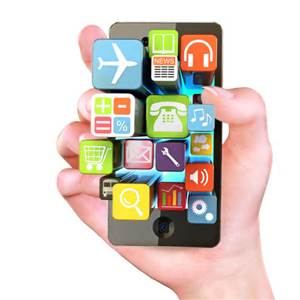 分組討論  – 商業是甚麼？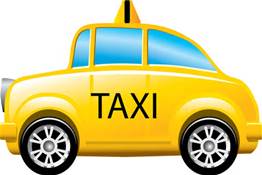 請回答以下問題：個案1：GoGo Van個案2：eBay建議答案工作紙 (1) -- 課堂活動1分組討論 – 商業是甚麼？ 請回答以下的個案問題：個案1：GoGo Van個案2：eBay工作紙 (2) -- 課堂活動2統計表試分析以下的統計表，識別三種類型產業的現象和趨勢，並就你的分析提供理據。表1：各經濟活動佔本地生產總值的百分比（按現在價格計算）(§小於使用的單位一半，@ 未來數字可能作修正)表2：各產業的機構數目 表3：各產業的受僱人數（公務員除外） [資料來源： 2015版年香港統計年刊]工作紙 (2) -- 課堂活動2分組討論 – 香港的產業結構 第1部分參考統計表，按你觀察所得描述三類產業趨勢並指其成因。觀察所得：_______________________________________________________________________________________________________________________________________________________________________________________________________________________________________________________________________________________________________________________________________________________________________________________________________________________________趨勢的成因：_______________________________________________________________________________________________________________________________________________________________________________________________________________________________________________________________________________________________________________________________________________________________________________________________________________________________第2部分根據現在的產業結構，香港的企業有哪些機遇和潛在風險？機遇　　　　　　　　　　　　                        潛在風險工作紙 (3) -- 課堂活動3分組討論 – 香港與內地的聯繫 建議答案工作紙 (3) -- 課堂活動3分組討論 – 香港與內地的聯繫  試說明香港與內地的聯繫。 為甚麼我們要關注內地的最新發展？與內地的聯繫：地理優勢 - 許多外國企業利用香港作為通往中國內地的橋樑貨物再出口到內地 - 內地是香港的主要貿易夥伴，香港擔當「中間人」的角色，出口內地貨物和進口來自各國及其他國家的貨物到內地配套服務，例如：籌集資本：香港是內地的國際股權融資中心。在香港上市的內地企業的股份採取H股、紅籌股及內地民營企業的形式，在2014年佔了總市值的約60％。除了金融服務，其他配套服務包括保險、會計、市場營銷等知識和技能轉移，例如：管理經驗和資訊科技知識 - 市場營銷經理受聘於內地的零售企業，提供管理和市場知識人流，例如：自遊行 - 香港的旅遊業受內地的政策影響，旅客的多少也影響到其他行業，如酒店餐飲、零售等關注內地的發展：自從20年前香港回歸以來，香港與內地的整合越來越緊密。在過去十年，內地因素對維持香港的經濟增長一直起重要作用。內地的經濟增長和發展增加了香港和內地的交流，因此帶來機會和挑戰，例如旅遊業和股市下跌。內地的發展，例如一帶一路和人民幣國際化影響香港的發展，較密切的聯繫將開拓不同企業部門（例如金融、專業服務、貿易和物流）的機會。　工作紙 (4) -- 課堂活動4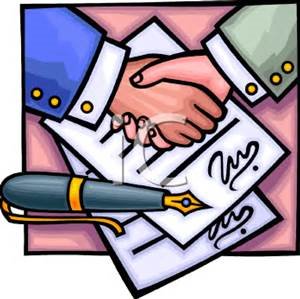 閱讀新聞公報「《內地與香港關於建立更緊密經貿關係的安排〉框架下簽署新協議以基本實現內地與香港服務貿易自由化》，工業貿易署，2015年11月27日」，並回答以下問題：問題1 CEPA協議的主要內容是甚麼？問題2協議的「最惠待遇」有甚麼好處？問題3協議能達到甚麼目標？工作紙 (5) -- 課堂活動5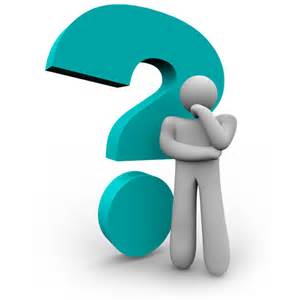 環境因素試將以下各項分類為環境因素（政治－法律、經濟、社會－文化、技術及物理因素）：工作紙 (6) -- 課堂活動6 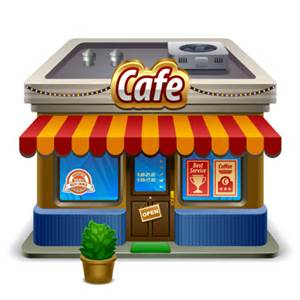 分組討論 – 開設咖啡館的挑戰在今天的營商環境下，開設咖啡館有甚麼挑戰？ 挑戰：工作紙 (7) -- 課堂活動7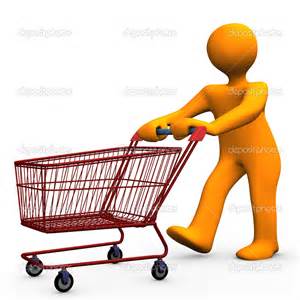 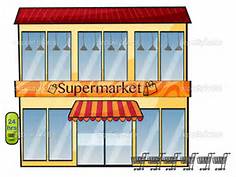 工作紙 (8) -- 課堂活動8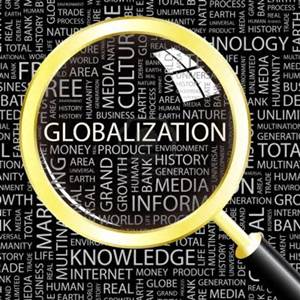 分組討論 – 全球一體化對香港的影響分組討論全球一體化對香港企業的影響，把小組的意見寫在以下的空白位置：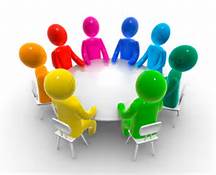 工作紙 (9) -- 課堂活動9個案研究 – 全球一體化的正面影響和批評根據個案的說明和小組討論，在第I部分的空白位置寫下全球一體化的正面影響在第II部分寫下有關全球一體化的批評。經營GoGo Van的商業概念/商機是甚麼？經營者創辦GoGo Van企業時可從哪裡獲得資金來源？交易在甚麼地方進行？如何進行？經營者如何推廣其業務？GoGo Van有甚麼收入來源？你認為GoGo Van是有利可圖的生意嗎？為甚麼企業的擁有人需要利潤？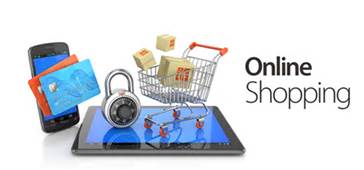 經營eBay的商機是甚麼？經營者創辦eBay企業時可從哪裡獲得資金來源？交易在甚麼地方進行？如何進行？經營者如何推廣其業務？eBay有甚麼收入來源？你認為eBay是有利可圖的生意嗎？為甚麼企業的擁有人需要利潤？經營GoGo Van的商業概念/商機是甚麼？大眾需要更有效的方式電召小型貨車並希望享受小型貨車上門收貨送貨服務。經營者創辦GoGo Van企業時可從哪裡獲得資金來源？資金來源有多種，例如數碼港創意微型基金、內網上購物地的人人網、勝捷私募基金等。　交易在甚麼地方進行？如何進行？透過流動應用程式和接收客戶訂單的召喚中心進行。經營者如何推廣其業務？口碑及推薦GoGo Van有甚麼收入來源？創造一個平臺，作為小型貨車物流經營者和顧客之間的中間人，每次交易收取某百分比作傭金。你認為GoGo Van是有利可圖的生意嗎？為甚麼企業的擁有人需要利潤？GoGo Van是有利可圖的，能滿足顧客的需要。 利潤是承擔風險的回報，也是企業進一步發展的資本。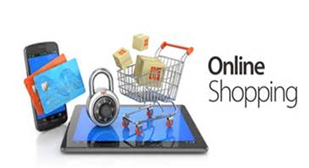 經營eBay的商機是甚麼？人們能在互聯網上拍賣和投標，在網上購物。可從世界各地購買或銷售多種貨品和服務。經營者創辦eBay企業時可從哪裡獲得資金來源？創立初期從標杆資本公司取得風險投資。1998年，eBay上市，此後從股東取得資本。交易在甚麼地方進行？如何進行？人們由eBay平臺聯繫起來，向用戶提供購買、銷售、拍賣收藏品的管道。銷售服務透過互聯網提供。經營者如何推廣其業務？買家和賣家在社交媒體分享經驗。用戶被吸引通過eBay平臺交易。eBay有甚麼收入來源？eBay根據銷售額的一個百分比收取交易費。平均售價越高，eBay在促成的交易中可賺得的金錢越多。額外的收入亦來自廣告、門票買賣和其他服務費。你認為eBay是有利可圖的生意嗎？為甚麼企業的擁有人需要利潤？eBay是有利可圖的，能滿足顧客的需要。 利潤是風險的回報，也是企業進一步發展的資本。經濟活動2009年2010年2011年2012年2013年@農、採礦及採石業0.10.1§0.10.1製造業1.81.81.61.51.4電力、燃氣及廢棄物管理業2.22.01.81.81.7建造業3.23.33.43.64.0服務業92.793.093.193.092.9企業2010年2011年2012年2013年2014年採礦及採石業32222製造業1244112011117161154111056電力、燃氣及廢棄物管理業324326371417422建造業11011172115813091261服務業321481333045337160347768354360從事人數2010年2011年2012年2013年2014年採礦及採石業8371737880製造業117590110379105308103683101480電力、燃氣及廢棄物管理業1107510616102751095611039建造業5542569395705788006186343服務業19422551998010202458620670182099295第I部分  – 正面影響                                                                                      1.2.3.4.5.第II部分 -- 批評1.2.3.4.5